Проект внесен депутатами Законодательного Собрания Камчатского края 
Кирносенко А.В., Давыдова А.В., 
Литвинов Р.Д.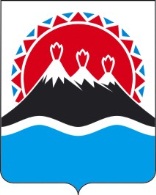 Закон Камчатского краяО внесении изменений в Закон Камчатского края "Об отдельных вопросах в области обращения с отходами производства и потребления на территории Камчатского края"Принят Законодательным Собранием Камчатского края" ___" ___________ 2022 годаСтатья 1Внести в Закон Камчатского края от 25.12.2013 № 386 "Об отдельных вопросах в области обращения с отходами производства и потребления на территории Камчатского края" (с изменениями от 29.12.2014 № 576, от 12.10.2015 № 684, от 12.10.2015 № 705, от 27.04.2016 № 782, от 02.03.2018 № 198, от 04.03.2020 № 426) следующие изменения:1) в статье 3 слова "Федеральном законе "Об отходах производства и потребления" заменить словами "Федеральном законе "Об отходах производства и потребления".";2) в статье 5:а) в части 2:в пункте 8 слово "сбора" заменить словом "накопления";в пункте 11 слова "Уполномоченным органом" заменить словами "исполнительным органом Камчатского края, осуществляющим функции по выработке и реализации региональной политики в области обращения с отходами,";пункт 12 признать утратившим силу;пункт 13 изложить в следующей редакции:"13) утверждение положения о региональном государственном контроле (надзоре) в сфере регулирования тарифов в области обращения с твердыми коммунальными отходами;";в пункте 14 слово "надзору" заменить словами "контролю (надзору)";б) в части 3:в абзаце первом слова "исполнительного органа государственной власти Камчатского края, осуществляющего функции по реализации региональной политики в области обращения с отходами (далее – Уполномоченный орган)," заменить словами "исполнительного органа Камчатского края, осуществляющего функции по выработке и реализации региональной политики в области обращения с отходами,"; в пункте 9 слово "надзору" заменить словами "контролю (надзору)";пункт 11 признать утратившим силу;в) в части 31:в абзаце первом слова "государственной власти" исключить;пункт 7 признать утратившим силу;дополнить пунктом 111 следующего содержания:"111) осуществление приема отчетности об образовании, утилизации, обезвреживании, о размещении отходов от юридических лиц и индивидуальных предпринимателей, осуществляющих хозяйственную и (или) иную деятельность на объектах III категории, подлежащих региональному государственному экологическому контролю (надзору);";3) статью 9 признать утратившей силу;4) статью 91 признать утратившей силу;5) статью 10 признать утратившей силу.Статья 2Признать утратившими силу:1) пункт 3 статьи 1 Закона Камчатского края от 12.10.2015 № 684 "О внесении изменений в Закон Камчатского края "Об отдельных вопросах в области обращения с отходами производства и потребления на территории Камчатского края" и о признании утратившими силу законодательных актов Камчатского края в сфере обращения с ломом цветных и черных металлов на территории Камчатского края";2) Закон Камчатского края от 12.10.2015 № 705 "О внесении изменения в статью 10 Закона Камчатского края "Об отдельных вопросах в области обращения с отходами производства и потребления на территории Камчатского края";3) абзацы девятый и десятый подпункта "в" пункта 1 статьи 1 Закона Камчатского края от 04.03.2020 № 426 "О внесении изменений в Закон Камчатского края "Об отдельных вопросах в области обращения с отходами производства и потребления на территории Камчатского края".Статья 3Настоящий Закон вступает в силу по истечении 10 дней после дня его официального опубликования.Губернатор Камчатского края					     В.В. СолодовПояснительная запискак проекту закона Камчатского края "О внесении изменений в Закон Камчатского края "Об отдельных вопросах в области обращения с отходами производства и потребления на территории Камчатского края"Настоящий законопроект разработан по итогам мониторинга федерального законодательства в целях приведения отдельных положений Закона Камчатского края от 25.12.2013 № 386 "Об отдельных вопросах в области обращения с отходами производства и потребления на территории Камчатского края" (далее – Закон Камчатского края № 386) в соответствие с Федеральным законом от 24.06.1998 № 89-ФЗ "Об отходах производства и потребления" (в редакции Федерального закона от 11.06.2021 № 170-ФЗ).Также законопроектом вносятся изменения в отдельные положения Закона Камчатского края № 386 в связи с изменением структуры исполнительных органов государственной власти Камчатского края в соответствии с постановлением Губернатора Камчатского края от 29.09.2020 № 178 "Об изменении структуры исполнительных органов государственной власти Камчатского края" и распределением полномочий Агентства по обращению с отходами Камчатского края между Министерством жилищно-коммунального хозяйства и энергетики Камчатского края и Министерством природных ресурсов и экологии Камчатского края.Финансово-экономическое обоснованиек проекту закона Камчатского края "О внесении изменений в Закон Камчатского края "Об отдельных вопросах в области обращения с отходами производства и потребления на территории Камчатского края"В связи с принятием закона Камчатского края "О внесении изменений в Закон Камчатского края "Об отдельных вопросах в области обращения с отходами производства и потребления на территории Камчатского края" дополнительного финансирования из краевого бюджета не потребуется.Переченьзаконов и иных нормативных правовых актов Камчатского края, подлежащих разработке и принятию в целях реализации закона Камчатского края "О внесении изменений в Закон Камчатского края "Об отдельных вопросах в области обращения с отходами производства и потребления на территории Камчатского края", признанию утратившими силу, приостановлению, изменению	Принятие закона Камчатского края "О внесении изменений в Закон Камчатского края "Об отдельных вопросах в области обращения с отходами производства и потребления на территории Камчатского края" не потребует разработки и принятия, признания утратившими силу, приостановления или изменения законов и иных нормативных правовых актов Камчатского края.